Уважаемый Андрей Валентинович!7 декабря 2019 года в 10 часов  Курский педагогический колледж проводит День открытых дверей.Просим довести данную информацию до выпускников 9 классов и их родителей.Выпускников, желающих в дальнейшем учиться в Курском педагогическом колледже, приглашаем на День открытых дверей.г. Курск, ул.К.Маркса, 2 (пл.Перекальского)тел:58-79-50, 54-59-04, 58-79-48Благодарим за помощь и поддержкуС уважением, директор ОБПОУ«Курский педагогический колледж»     	О.И.Бондарева		     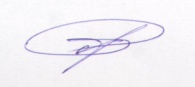 